«Академия Лета»МБОУ «СОШ №58»Летний лагерь дневного пребывания 15.06.202110 день смены Как и каждый день смены, новую неделю начали с утренней зарядки!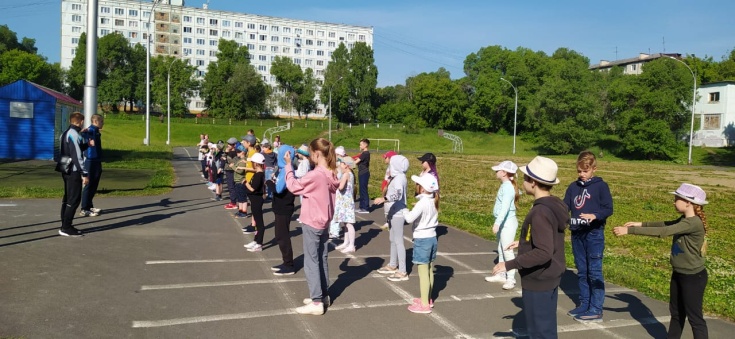 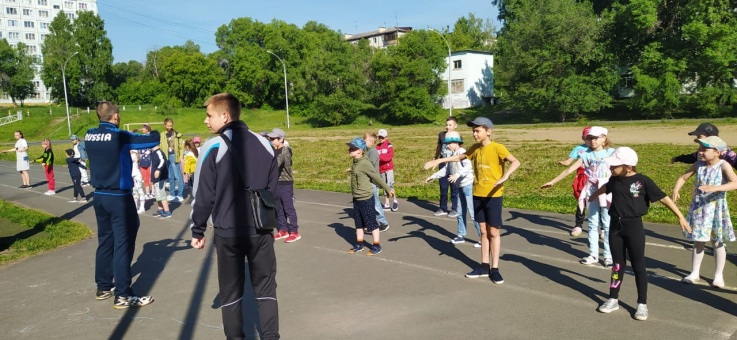 Концертно-игровая программа, приуроченная к 300-летию Кузбасса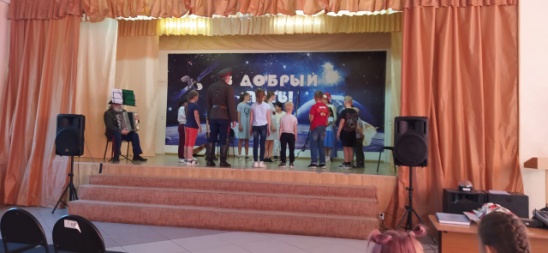 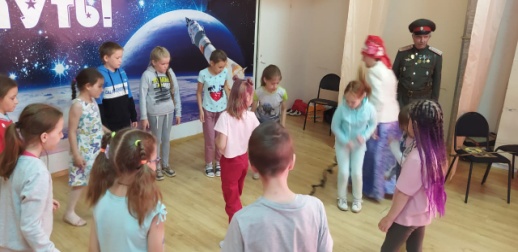 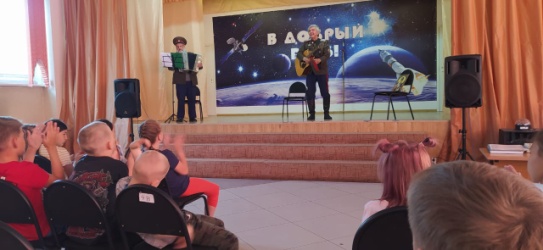 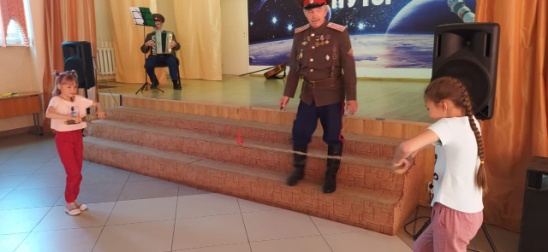 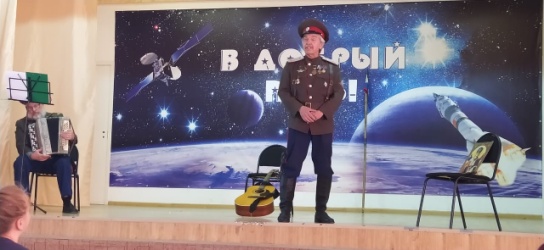 